Цель: Сохранение и укрепление психологического здоровья детей, гармоничное развитие в условиях ДОУ.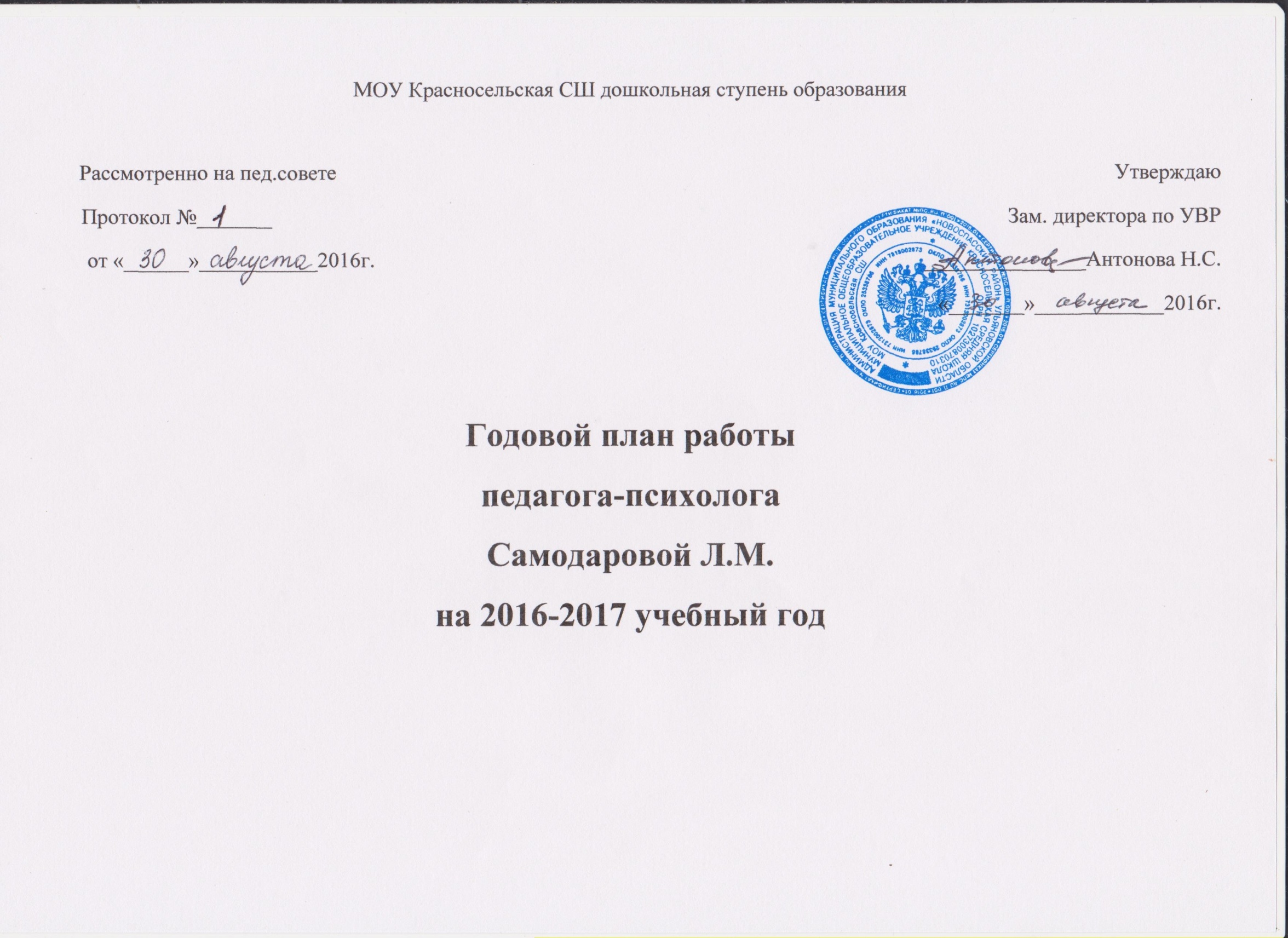 Задачи:1. Содействовать личностному и интеллектуальному развитию воспитанников на каждом возрастном этапе развития личности.2. Создавать отношения в коллективе, максимально благоприятные для продуктивной работы в ДОУ.3. Повышать уровень психологической культуры всех участников воспитательно-образовательного процесса ДОУ.Направление работыВид деятельностиСодержаниеСрокиПсихологическое обеспечение нового качества образованияДиагностикаКонсультированиеПсихологическое просвещениеГотовность детей к обучению в школе с использованием единой диагностической программы.Анкетирование родителей «Готов ли ваш ребенок к школе».Проведение индивидуальных и групповых консультаций по вопросам психологического обеспечения нового качества образования.Выступление на педагогическом совете (подготовка к школе: анализ полученных диагностических данных).Семинар-практикум для педагогов на тему: «Общение педагога с родителями воспитанников».Выступление на родительском собрании:- конфликты в детском саду;- психологическая готовность ребенка к школе.сентябрь, майВ течение годамайдекабрьдекабрь; майОбеспечение психологического здоровьяДиагностикаКоррекционно-развивающая деятельностьПросвещениеИзучение уровня адаптации воспитанников к условиям детского сада по единой диагностической программе.Подгрупповые занятия с детьми старших групп:- по программе С.И.Семенака «Учимся сочувствовать, сопереживать»;- по программе М.Ю. Стожаровой «Формирование психологического здоровья детей старшего дошкольного возраста».Коррекционно-развивающее занятие (открытое) в подготовительной  группе.Участие в медико-психолого-педагогическом совещании:- анализ сводных данных медицинских карт по группам здоровья детей;- адаптация детей раннего возраста, показатели нервно-психического развития детей;- мониторинг заболеваемости.Консультация для педагогов: «Речевая агрессия у детей».Выступление на родительском собрании: «Адаптация ребенка в детском саду». 1 мл.гр.  «Счастливый случай»  игра с родит.старш.гр.«Роль сказки в формировании эмоциональной сферы дошкольника». 2 мл. гр.Сентябрь-октябрьВ течение годафевральсентябрьоктябрьдекабрьмартсентябрь, октябрьапрельРазвитие психологической компетентности педагогов, родителейПросвещениеКонсультированиеТренинговое занятие для педагогов: «Сохраним себя для себя».Оформление стендов «Советы психолога» в групповых уголках для родителей.Составление и распространение памяток и рекомендаций.«Правила поведения в общении с детьми» 2мл.гр.«Гиперактивный ребенок». ст. гр                  «Нужна ли ребенку дисциплина?».ср.гр.«Ребенок идет в детский сад».1 мл.гр.«Адаптация к школе» подг. гр.Круглый стол для педагогов:«Застенчивый ребенок».апрельв течение годав течение годафевральянварьфевральянварьдекабрьянварьПрофилактика асоциального поведения детейСопровождение семей нуждающихся в психологической помощиПросвещениеКоррекционно-развивающая работаПросвещениеРодительский всеобуч:- тревожные дети- застенчивые дети- гиперактивный ребенокИндивидуальная работа с гиперактивными детьми по программе И.Л.Арцишевской.Диалоги с родителями на тему: «Неполная семья, особенности воспитания»;«Опекаемые семьи, особенности воспитания»Ноябрь-декабрьФевраль-апрельФевраль, апрельСоздание развивающей образовательной средыКонсультативная работаЗанятия родительского клуба «Молодая семья»:- детские страхи;- роль отца в развитии ребенка дошкольного возраста;- правила жизни моего ребенка.октябрьянварьапрельСамообразованиеОрганизационно-методическая работаИзучение новинок методической литературы;Участие в проведении районных методических объединений.Подготовка и участие в районном конкурсе «Воспитатель года».Подготовка и изготовление дидактического материала для коррекционно-развивающих занятий.В течение годафевральВ течение года